Software Using:-Sun System (Accounting)Opera (Outlet Operation )Micros (F&B Outlet)FMC  (Material Management)Key Responsibilities:-Activities:-Preparation of monthly Invoices.Preparation of monthly payment.Submitting report to the Management as per their requirement.Well experienced in Accounts up to Finalization and all Accounts related jobs. Sadam 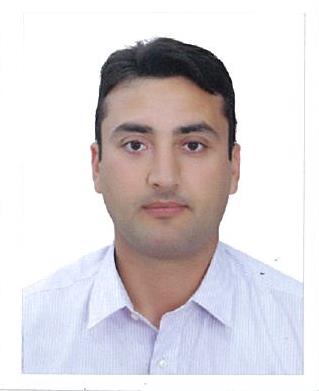 Citizenship :- Pakistan                 ▪ Date of Birth :24.01.1986Languages : English, UrduProfile :-Profile :-Profile :-Basic Skills:- Basic Skills:- Basic Skills:- Communication:-Deals with internal and external customers at all levels via telephone and email, to ensure successful communication via actively listening and probing questionsProblem solving:-Resolves in-depth queries in a methodical manner independently and with internal and external business partners to find appropriate resolutions, efficiencies and high level of quality.Planning and Organizing:-Refined planning and organizational skills that balance work, team support and ad-hoc responsibilities in a timely and professional mannerTeam Player:-Enjoys sharing knowledge and encouraging development of others to achieve specific team goalsPunctuality:-Make sure that my work is submitted on timely manner and my attendance is as per the company policy without failure. Education:-Working Experience:-  Daily Revenue ReportManager FlashGuest in-house controlRevenue Reconciliation Micros Vs. Opera Vs. SunRoom ReconciliationRate Check Report by MarketRate Change ReportNo-show (Justification)Complimentary RoomsDiscounts & RebatesRefund & Paid-outBreakfast Reconciliation ReportEarly Check-in & Late Check-out ReportRate Variance ReportToday Arrival ReportGuest in-house: Exceeded Credit Limit